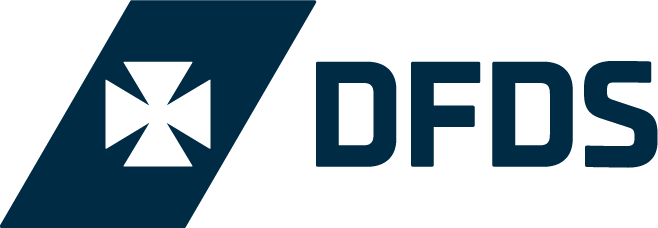 Taotlus filmida DFDS laevade pardalNimi:Taotluse esitamise kuupäev:Organisatsioon:Kontaktandmed (aadress, telefon, e-post):Võttegrupi liikmete nimed:Võttegrupi sõidukite arv, suurus (kõrgus ja pikkus meetrites) ja sõiduki registreerimisnumber:Kasutatavad seadmed:Valgustus – kasutus, tüüp ja asendToitekaablid, toiteseadmedVäljapakutud eriefektidVäljapakutud kaskadööritrikidSeadmete säilitamineStatiivi, tõstenoole või ratasaluse kasutamineSuummikrofonide kasutaminePuhkeala näitlejatele, saatejuhtidele ja meeskonnaleKasutatavad seadmed:Valgustus – kasutus, tüüp ja asendToitekaablid, toiteseadmedVäljapakutud eriefektidVäljapakutud kaskadööritrikidSeadmete säilitamineStatiivi, tõstenoole või ratasaluse kasutamineSuummikrofonide kasutaminePuhkeala näitlejatele, saatejuhtidele ja meeskonnaleVajalikud kaadrid:1.2.3.4.5.6.Vajalikud kaadrid:1.2.3.4.5.6.Kuupäev ja kellaaeg (sh eelistatud sõiduaeg – vt sõidugraafikuid):Filmimise kestus (nt üks ühesuunaline reis / üks edasi-tagasi reis / mitu edasi-tagasi reisi):Reserveerimisnumber (kui teil on reis juba broneeritud):Saate eetrisse mineku aeg:Palun kirjeldage oma projekti ja kuidas te kavatsete kujutada DFDSi oma filmimaterjalis:Palun kirjeldage oma projekti ja kuidas te kavatsete kujutada DFDSi oma filmimaterjalis: